Publicado en  el 08/01/2014 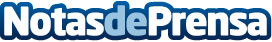 La reserva hidráulica española se encuentra al 70,2% de su capacidad totalAumenta en 1.955 hm³ respecto a la semana anteriorDatos de contacto:CEDEXNota de prensa publicada en: https://www.notasdeprensa.es/la-reserva-hidraulica-espanola-se-encuentra-al_2 Categorias: Industria Alimentaria http://www.notasdeprensa.es